	 Court of Washington, County of 	Reissuance of Temporary Protection Order and Notice of HearingThe Temporary Order for Protection issued on (date) 	is hereby extended through the new court hearing date on this matter on(date) 	 at (time) 	 at (location) 	.See How to Attend at the end of this order.The Order to Surrender and Prohibit Weapons issued on (date) 	 is hereby extended through the new court hearing date listed above.[  ]	Other: 	Hearing[  ]	The court reissues the temporary order without a hearing.[  ]	The court held a hearing before issuing this temporary order. These people attended:[  ] Protected Person	[  ] in person	[  ] by phone	[  ] by video[  ] Restrained Person	[  ] in person	[  ] by phone	[  ] by video[  ] Other:		[  ] in person	[  ] by phone	[  ] by video Basis[  ]	The parties have agreed to the reissuance of the temporary protection order.[  ]	The temporary order listed above is reissued to allow more time to serve the restrained person.[  ]	Restrained Person was served and received notice but did not receive the full 5 court days. Restrained Person did not waive the 5-day notice requirement.[  ]	The Restrained Person asserts their Fifth Amendment right due to a pending criminal case. The court considered, on the record, the factors provided in RCW 7.105.400(4).[  ]	The court finds good cause to reissue the temporary order (specify): 	6.	Washington Crime Information Center (WACIC) and Other Data EntryClerk’s Action: The clerk of court shall forward a copy of this order immediately to the following law enforcement agency (county or city): 	
(check only one): [  ] Sheriff’s Office or  [  ] Police Department
(List the same agency that entered the temporary order)This agency shall enter this order into WACIC and National Crime Info. Center (NCIC).7.	Service on the Restrained Person[  ]	Required. The restrained person must be served with:[  ]	a service packet, including a copy of this order, the petition, and any supporting materials filed with the petition.[  ]	only this Reissuance of Temporary Protection Order and Notice of Hearing (Restrained Person was served with the service packet but did not receive the full 5 court days’ notice and did not waive the 5-day notice requirement).Who will serve? (check one):[  ]	The law enforcement agency where the restrained person lives or can be served shall serve the restrained person with the service packet and shall promptly complete and return proof of service to this court.Law enforcement agency: (county or city) 	 (check only one): [  ] Sheriff’s Office or  [  ] Police Department[  ]	The protected person (or person filing on their behalf) shall make private arrangements for service and have proof of service returned to this court. (This is not an option if this order requires: weapon surrender, vacating a shared residence, transfer of child custody, or if the restrained person is incarcerated. In these circumstances, law enforcement must serve, unless the court allows alternative service.)Clerk’s Action. The court clerk shall forward a service packet on or before the next judicial day to the agency and/or party checked above. The court clerk shall also provide a copy of the service packet to the protected person.[  ]	Alternative Service Allowed. The court authorizes alternative service by separate order (specify): 	[  ]	Not required. The restrained person appeared at the hearing, in person or remotely, and received notice of the order. No further service is required. See section 4 above for appearances. (May apply even if the restrained person left before a final ruling is issued or signed.)8.	[  ]	Service on Others (Vulnerable Adult or Restrained Person under age 18)Service on the [  ] vulnerable adult  [  ] adult’s guardian/conservator  [  ] Restrained Person’s parent/s or legal guardian/s (name/s) 	 is:[  ]	Required.[  ]	The law enforcement agency where the person to be served lives or can be served shall serve a copy of this order and shall promptly complete and return proof of service to this court.Law enforcement agency: (county or city) 	 (check only one): [  ] Sheriff’s Office or  [  ] Police Department[  ]	The protected person or person filing on their behalf shall make private arrangements for service and have proof of service returned to this court.Clerk’s Action. The court clerk shall forward a copy of this order on or before the next judicial day to the agency and/or party checked above.[  ]	Not required. They appeared at the hearing where this order was issued and received a copy.The hearing scheduled on page 1 will be held:Ordered.Dated 	 at 	a.m./p.m.			Judge/Court CommissionerPrint Judge/Court Commissioner NameI received a copy of this Order or attended the hearing remotely and have actual notice of this order. It was explained to me on the record:Signature of Respondent	Print Name	DateSignature of Respondent’s Lawyer WSBA No.	Print Name	DateSignature of Petitioner	Print Name	DateSignature of Petitioner’s Lawyer	WSBA No.	Print Name	DatePetitioner	DOBvs.Respondent	DOBNo.____________________________Reissuance of TemporaryProtection Order andNotice of Hearing (ORRTPO)Clerk's Action Required: 6, 7, 8[  ] Domestic Violence [  ] Sexual Assault 	[  ] Harassment [  ] Stalking 	[  ] Vulnerable Adult How to attend the next court hearing (date and time on page 1)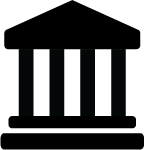 In personJudge/Commissioner: 		Courtroom: 	Address: 	In personJudge/Commissioner: 		Courtroom: 	Address: 	In personJudge/Commissioner: 		Courtroom: 	Address: 	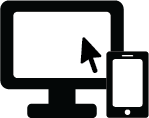 Online (audio and video)	App: 	[  ] Log-in: 	[  ] You must get permission from the court at least 3 court days before your hearing to participate online (audio and video). To make this request, contact:Online (audio and video)	App: 	[  ] Log-in: 	[  ] You must get permission from the court at least 3 court days before your hearing to participate online (audio and video). To make this request, contact:Online (audio and video)	App: 	[  ] Log-in: 	[  ] You must get permission from the court at least 3 court days before your hearing to participate online (audio and video). To make this request, contact: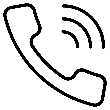 By Phone (audio only)	[  ] Call-in number: 	[  ] You must get permission from the court at least 3 court days before your hearing to participate by phone only (without video). To make this request, contact:
	By Phone (audio only)	[  ] Call-in number: 	[  ] You must get permission from the court at least 3 court days before your hearing to participate by phone only (without video). To make this request, contact:
	By Phone (audio only)	[  ] Call-in number: 	[  ] You must get permission from the court at least 3 court days before your hearing to participate by phone only (without video). To make this request, contact:
	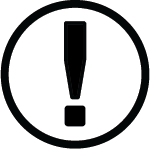 If you have trouble connecting online or by phone (instructions, who to contact)If you have trouble connecting online or by phone (instructions, who to contact)If you have trouble connecting online or by phone (instructions, who to contact)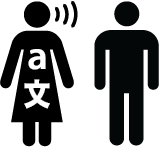 Ask for an interpreter, if needed.
Contact: 	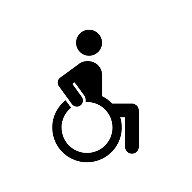 Ask for disability accommodation, if needed. Contact: 	Ask for an interpreter or accommodation as soon as you can. Do not wait until the hearing!Ask for an interpreter or accommodation as soon as you can. Do not wait until the hearing!Ask for an interpreter or accommodation as soon as you can. Do not wait until the hearing!Ask for an interpreter or accommodation as soon as you can. Do not wait until the hearing!